Ladies Guild Clothing DriveLadies Guild is running a clothing drive to support our mission work.  We are looking for gently used clothing, house wares, and linens.  You can bring your items to church on Tuesday, January  23,2018 between 10:00 a.m. and 1:00 p.m. or on Thursday, January 25, 2018 between 6:00 p.m. and 8:00 p.m.By supporting our clothing drive, you will be:1. Helping yourself, by cleaning out your home of unused, unneeded items.2. Helping people who can use your unused, unneeded items.3.Helping the people which  our mission work supports.It is a win-win situation for all that are involved!If you have any questions, please contact Brigitte Hermann @t 917-544-7638 or Leonor Abugel @ 917-885-4916Thank you for your support.Please see the following for what we are looking to collect: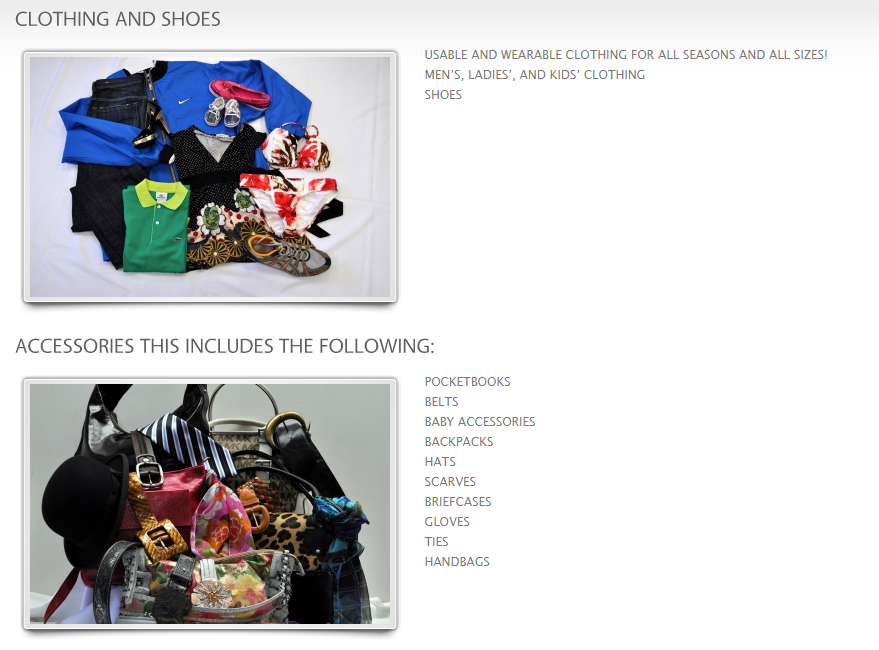 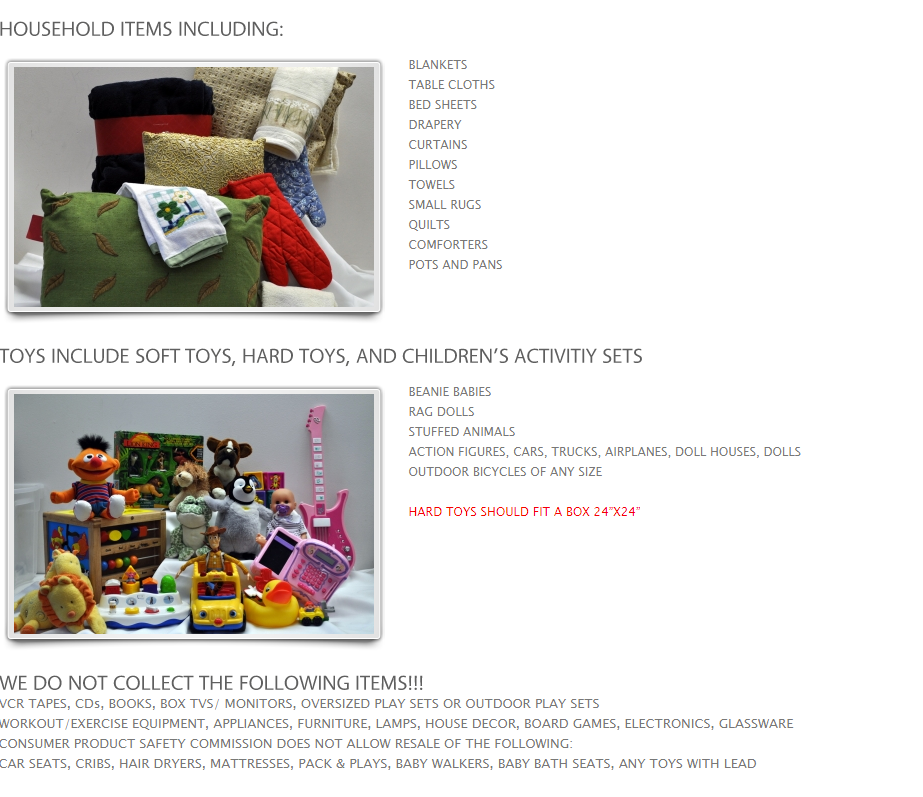 